Nøkkelpersonell i Aure kommuneKriseledelsenPsykososialt kriseteamEnhetsledereIkke-kommunalt nøkkelpersonell i kommunenFrivillige lag og organisasjonerBedrifterForsamlingslokaler – kontaktpersoner (se kart)Nøkkelpersonell utenfor kommunenLokal redningssentral (LRS)/PolitiHeimevernetSivilforsvaretRøde KorsNordmøre interkommunale utvalg mot akutt forurensing (IUA) og KystverketStatens naturoppsyn og Direktoratet for strålevern og atomsikkerhetStatsforvaltaren i Møre og RomsdalHelseforetak og andre helsetjenesterMassemediaAndre kontakterStilling / rolleNavnTelefon 1Telefon 2Telefon 3E-postadresse 1E-postadresse 2 Ordfører (leder)Hanne Berit Brekken91734017ordforeren@aure.kommune.no hanne.berit.brekken@aure.kommune.noVaraordførerHenning Torset91789899henning.torset@aure.kommune.no KommunedirektørHåvard Sagli9054849571647420havard.sagli@aure.kommune.no PolitistasjonssjefArnfinn Fuglevåg400221619541749371589052arnfinn.kare.fuglevag@politiet.no InformasjonsansvarligUnni Rolseth90525936unni.rolseth@aure.kommune.no BeredskapskoordinatorMarit Berg9130943848099229marit.berg@aure.kommune.nomaritberg123@gmail.com Stilling / rolleNavnTelefon 1Telefon 2Telefon 3E-postadresse 1E-postadresse 2Enhetsleder Helse og FamilieGeir Nielsen41215591geir.nielsen@aure.kommune.noKommunelege/SmittevernansvarligJacob Herman Romijn974698207164659071647570jacob.romijn@aure.kommune.no KommunepsykologMarte Øien4521181848241683marte.oien@aure.kommune.no BarnevernslederMay Britt Nordgård4107309048893188may-britt.nordgard@aure.kommune.no PrestJens Preben Colstrup91653500preben@colstrup.no PolitistasjonssjefArnfinn Fuglevåg400221619541749371589052arnfinn.kare.fuglevag@politiet.no SosionomBjørn Hjelseth41477348bjorn.hjelseth@aure.kommune.no EnhetNavnTelefon 1Telefon 2Telefon 3E-postadresse 1E-postadresse 2Utvikling og ServiceMarit Berg9130943848099229marit.berg@aure.kommune.nomaritberg123@gmail.com Plan og DriftBernt Olav Simonsen90500878bernt.olav.simonsen@aure.kommune.noOppvekst og integreringMarit R Strømmen93400879marit.strommen@aure.kommune.no OmsorgÅse Kalvik90410657aase.kalvik@aure.kommune.no Helse og familieGeir Nielsen41215591geir.nielsen@aure.kommune.no Næring og kulturIvar Torset97967260ivar.torset@aure.kommune.no  OrganisasjonKontaktpersonTelefon 1Telefon 2E-postadresse 1E-postadresse 2Aure IL (styreleder)May Renate Settemsdal92659214post@aureil.nomay.settemsdal@matematikksenteret.noAure IL (daglig leder)Eva Beer-Width99525560post@aureil.noErtvågsøya IL (leder)Jøran Skar99599951joranskar@gmail.com Ertvågsøya IL kontakt93098320cathrinebaglo@hotmail.com Tustna IL (leder)Geir Magne Lyngvær91772454post@tustnail.no Aure helselag (leder)Stein Brage Raanes95806398stein.raanes@neasonline.no Stemshaug helselagEmil Skar97661573emilskar@outlook.com Tustna kvinne- og familielagKirsti Meek Thinn4542563071520488k.meek@online.noTustna helselag (leder)Arne Georg Vassvik92854999 od-vassv@online.no Aure jeger- og fiskeforening (Leder)Børge Pettersen95130560borge.pettersen@neasonline.noBedriftKontaktpersonTelefon 1Telefon 2Telefon 3E-postadresse 1E-postadresse 2EntreprenørerBrødrene BakkIngmund Bakk4163955571647990ingmund@brbakk.no post@brbakk.noEntreprenørerSL MaskinOve Stormyr9281130693292780ove@slmaskin.nopost@slmaskin.no EntreprenørerAasen Maskin ASFrode Aasen9159276190941281post@aasenmaskinas.noDrivstoffBest Automat Aure (kun pumper)Tor Arne Kammen9269260771646277tor.arne.kammen@autronicafire.no DrivstoffTanken40003456PersontransportAure taxi99116690aure.taxi@gmail.comPersontransportTustna taxiJørn Lyngvær45423949jorn.lyngvaer@gmail.comjolyngva@online.noPersontransportFramMR71280100tkkristiansund@mrfylke.no PersontransportAtB02820Forpleining og innkvarteringAure rehabiliteringssenterAud Bente Skar712172009512689046425837ekspedisjon.aure@helse-mr.no aud.bente.skar@helse-mr.no Forpleining og innkvarteringAure gjestegårdÅse Ulfsnes941844579418441571646238firmapost@aure-gjestegaard.no Forpleining og innkvarteringVenezia Pizzeria/ Kafé Koppen Aure AS71645800venezia@kafekoppen.com Forpleining og innkvarteringRingholmen sjøhusØyvind Jünge 48156131post@ringholmen.no haudingen@gmail.com BedriftKontaktpersonTelefon 1Telefon 2Telefon 3E-postadresse 1E-postadresse 2MatbutikkerCoop Extra AureIvar Andreassen97994886aure.extra@coop.no MatbutikkerMatkroken Kjørsvikbugen71645810kjorsvikbugen.matkroken@coop.no MatbutikkerBunnpris Aure71646270bpaure@bunnpris.no MatbutikkerCoop Marked Foldfjorden97994880foldfjorden.marked@coop.no MatbutikkerCoop Marked Vikhals4527523571645645vikhals.marked@coop.no MatbutikkerCoop Prix Tustna97994875tustna.prix@coop.no Nr.BygningKontaktpersonTelefonE-postadresse1Todal skolehusMargrete Todal99604249margrete.todal@gmail.com 2Bjøringen grendahusMarita Torset91771254torsetm@online.no 3Ungdomshuset SkogvangVakttelefon41582298ulbreidablikk@gmail.com 4Aure kirkeRoger Steen/Judith Bjørk46862240/92435280post@aurekyrkje.no5Aure misjonshusAnna Sigbjørnsen99294279annasi@online.no 6Daltun samfunnshusEinar Fævelen48064811einar.faevelen@neasonline.no 7Stemshaug samfunnshusIrene Mæle93485126irene.maele@hotmail.com8Stemshaug kirkeRoger Steen/Judith Bjørk46862240/92435280post@aurekyrkje.no9Skardsøya grendahus Helen Romundset91352760helen.romundset@lian.no 10Skar bedehusTorbjørn Gjerde95146386torbjorn.gjerde@gmail.com 11Nordlandet grendahusJorid Onsøien Mellemsæterjoridmell@gmail.com 12NordlandshallenSverre Johnny Wigum9519660213Strandtun (Lesundet)Ole Bergfald45238965olebergfald@hotmail.com 14Grendahuset BergtunOve Ormbostad90015968oveorm@online.no 15Ungdomshuset VårtunPål Magne Ertvaag90771182ertvaag1@hotmail.com 16Indresæter forsamlingshusPål Kristiansen92494219pkgitar@gmail.com 17Nordvang grendahusOdd Einar Løkken99386182gunn.fossland@neasonline.no 18Gullstein grendahusKari-Anne Reiten41466265kari.anne.reiten@aure.kommune.no19Gullstein kirkeRoger Steen/Judith Bjørk46862240/92435280post@aurekyrkje.no20Leira forsamlingshusJanne M. Bjerknes9001113021Leira bedehusLeif Johan Birkelund97745299leifjb@hotmail.com 22Sør-Tustna bedehusEinar Ørbog4054362123Sør-Tustna forsamlingshusElisabeth Jørgenvåg90017766chorion@online.no24Vågos og Gjestad GrendalagEva Peggy Rasmussen41666213evaras@hotmail.noKart over forsamlingslokaler i Aure kommuneKart over forsamlingslokaler i Aure kommune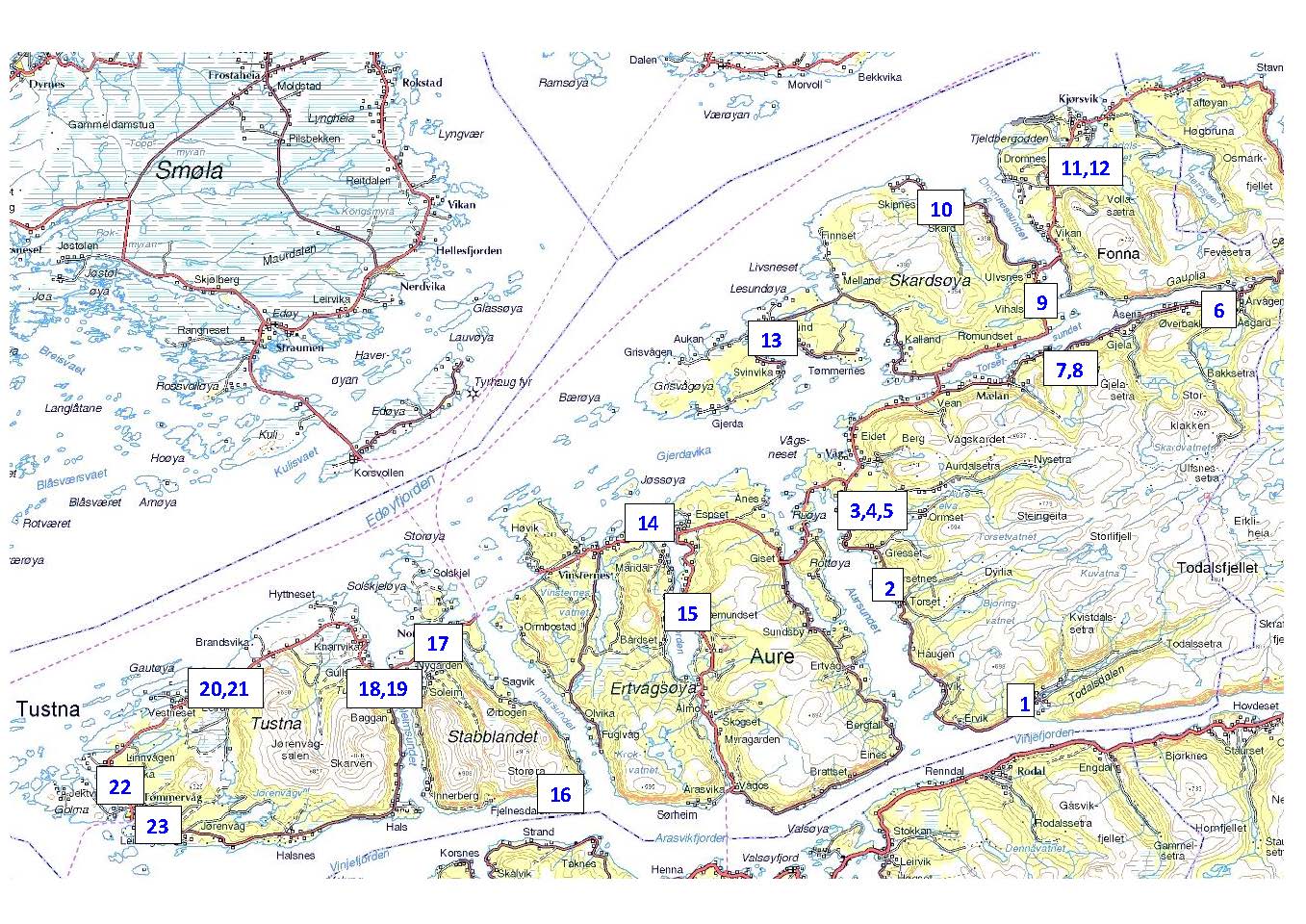 Stilling / rolle / etatTelefon 1Telefon 2Telefon 3E-postadresse 1E-postadresse 2Politiet i Møre og Romsdal (direkte til operasjonssentralen)70118738112ops208@politiet.nopost.moreogromsdal@politiet.no Møre og Romsdal 110-sentral KF70119999110administrasjon@110-sentralen.nooperativ@110-sentralen.noMøre og Romsdal politidistrikt7011870002800post.moreogromsdal@politiet.noUP-distrikt 4 - Midt7389941593405809anders.sjotro@politiet.noAure politistasjon7158905040411229post.moreogromsdal@politiet.noStilling / rolle / etatNavnTelefon 1Telefon 2Telefon 3E-postadresse 1E-postadresse 2Møre og Fjordane HV-distrikt 11Møre og Fjordane HV-distrikt 117122419171224100hv-11.kontakt@mil.noDistriktssjefOberstløytnant Knut Are Bakke712241019704899991503003Stabssjef / NKRichard Moen 98225475Områdesjef HV11-201Stig Cato Magnussen98225478Stilling / rolle / etatNavnTelefon 1Telefon 2Telefon 3E-postadresse 1E-postadresse 2Møre og Romsdal sivilforsvarsdistriktMøre og Romsdal sivilforsvarsdistrikt71206580mr.sfd@dsb.no DistriktssjefEva StrømskagStilling / rolle / etatNavnTelefon 1Telefon 2Telefon 3E-postadresse 1E-postadresse 2Daglig leder Møre og RomsdalTore Nedregård9487347105003tore.nedregard@redcross.no NestlederTerri Senior91145696terri.senior@redcross.no Kristiansund og omegn RK hjelpekorpsMette Karin Skavnes9166152905003mette.skavnes@gmail.com Heim Røde Kors hjelpekorpsAnders Brekken9517446005003anders.brekken@hemne.as heim@strk-redcross.no Heim Røde Kors vakttelefonNA95174460heim@strk-redcross.noStilling / rolle / etatNavnTelefon 1Telefon 2Telefon 3E-postadresse 1E-postadresse 2Leder IUA NM, brannsjef KristiansundKjell Inge Mathisen4166615071573768kjell-inge.mathisen@kristiansund.kommune.no Nestleder IUA NM KristiansundJarl Arne Aspen9263820571574265jarl.arne.aspen@kristiansund.kommune.no VARSLING AV FORURENSNING:VARSLING AV FORURENSNING:11070119999operativ@110-sentralen.no Kystverket, ÅlesundKystverket, Ålesund0784790548224post@kystverket.novakt@kystverket.noKristiansund og Nordmøre Havn IKSKristiansund og Nordmøre Havn IKS HavnevaktKristiansund og Nordmøre Havn IKSKristiansund og Nordmøre Havn IKS Havnevakt4000650499299120 info@knhavn.no havnevakt@knhavn.noStilling / rolle / etatNavnTelefon 1Telefon 2Telefon 3E-postadresse 1E-postadresse 2Statens naturoppsyn (SNO) SmølaOlav Inge Edvardsen95497879olav.inge.edvardsen@miljodir.no Direktoratet for strålevern og atomsikkerhetDøgnåpen vakt-tlf.Sentralbord6716260067162500dsa@dsa.no Stilling / rolle / etatNavnTelefon 1Telefon 2Satellitt-telefonE-postadresse 1E-postadresse 2Beredskapstelefon48893001+881631404884sfmrberedskap@statsforvalteren.no Sentralbord7125844071258000+881631404884sfmrpost@statsforvalteren.no  FylkesberedskapssjefStine Sætre7125848595224419fmmrstsa@statsforvalteren.no SeniorrådgiverRenate Frøyen7125841547605947fmmrrefr@statsforvalteren.no SeniorrådgiverAtle Morsund7125848440843772fmmratmo@statsforvalteren.no RådgiverJon Erik Eik7125848946941402fmmrjoek@statsforvalteren.no RådgiverTrygve Winter-Hjelm7125859899006192fmmrtrwi@statsforvalteren.no StatsforvalterElse-May Norderhus9265940171258412elmno@statsforvalteren.no Stilling / rolle / etat / NavnTelefon 1Telefon 2Telefon 3E-postadresse 1E-postadresse 2Sentralbord Helse Midt-Norge74839900postmottak@helse-midt.no Sentralbord Nordmøre og Romsdal71120000postmottak@helse-mr.no Sentralbord St Olavs hospital, Trondheim72573000post@stolav.noNordmøre krisesenter71574870post@nordmorekrisesenter.no Ambulansebåten «Øyvakt»7154119591361123MassemediaKontaktperson Telefon 1Telefon 2Telefon 3E-postadresse 1E-postadresse 2AdresseavisenKirsti Husby, sjefredaktør 46407200kundeservice@adresseavisen.no   tips@adresseavisen.no Tidens KravOle Knut Alnæs, sjefredaktør 776045289504738071570000redaksjonen@tk.no ole.knut.alnaes@tk.no SøvestenMay S. Bjørkaas, daglig leder / redaktør7245005094011890redaksjon@sovesten.no may@sovesten.no NRK lokalradio701152007011524003030/23047000mr@nrk.no Stilling / rolle / etatNavnTelefon 1Telefon 2Telefon 3E-postadresse 1E-postadresse 2NEAS Nordmøre EnergiverkNEAS Nordmøre Energiverk715655257158100090667108neas@neas.mr.nobjartem@neas.mr.no  IKT ORKide, daglig leder, Steinar HolmIKT ORKide, daglig leder, Steinar Holm91591308steinar.holm@iktorkide.no VeitrafikksentraleneVeitrafikksentralene175Statens vegvesen/Kristiansund TrafikkstasjonStatens vegvesen/Kristiansund Trafikkstasjon22073000Noregs vassdrags- og energidirektorat (NVE) sentralbordNoregs vassdrags- og energidirektorat (NVE) beredskapstelefonKraftforsyningens beredskapsorganisasjon (KBO)Noregs vassdrags- og energidirektorat (NVE) sentralbordNoregs vassdrags- og energidirektorat (NVE) beredskapstelefonKraftforsyningens beredskapsorganisasjon (KBO)229595959099223122959595nve@nve.noberedskap@nve.noMattilsynet Region MidtMattilsynet Region Midt 22400000postmottak@mattilsynet.noRedningssentralen KundesenterRedningssentralen Kundesenter98706757post@rs.noMøre og Romsdal FylkeskommuneMøre og Romsdal Fylkeskommune71280000 post@mrfylke.noKommunedirektør Smøla kommune, Birgit Iversen EckhoffKommunedirektør Smøla kommune, Birgit Iversen Eckhoff93461011birgit.eckhoff@smola.kommune.noOrdfører Smøla kommune, Svein RoksvågOrdfører Smøla kommune, Svein Roksvåg97598966svein.roksvag@smola.kommune.no